全校性防災避難演練（照片及說明須能充分呈現活動實況，可依學校辦理情形自行增列）：全校性防災避難演練（照片及說明須能充分呈現活動實況，可依學校辦理情形自行增列）：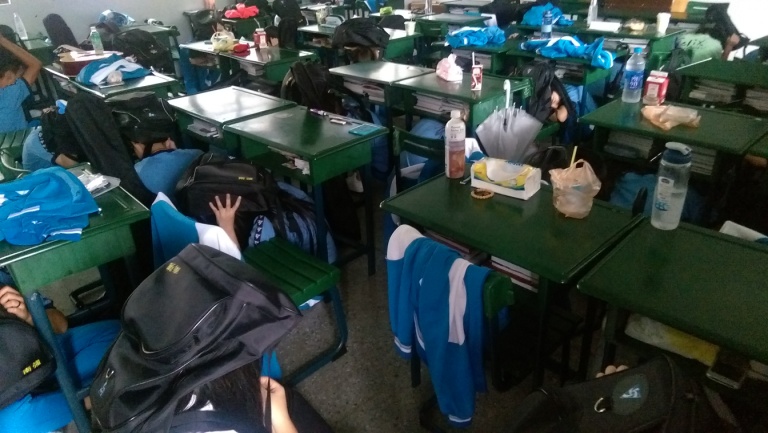 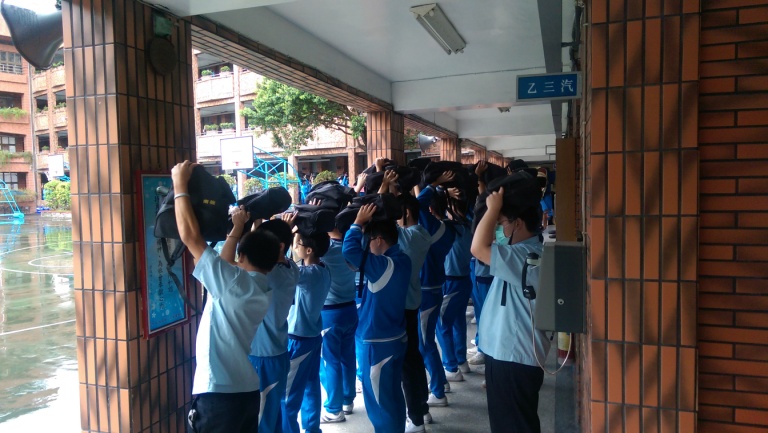 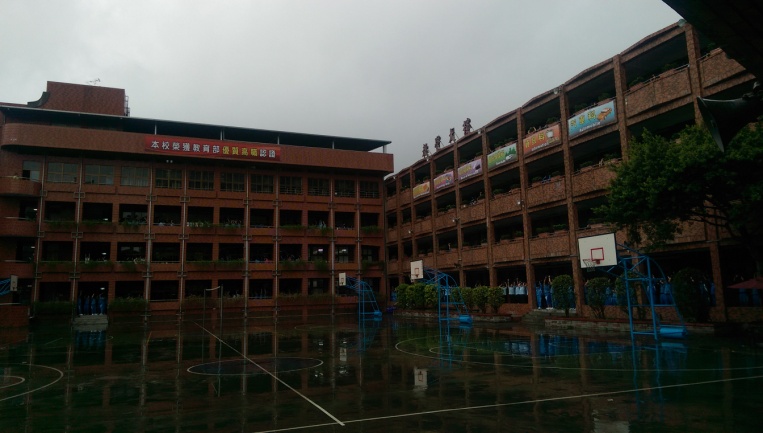 地點：教室時間：104.9.18說明：(就地避難掩護)地點：走廊時間：104.9.18說明：(人員疏散)地點：操場 時間：104.9.18說明：(清點人數)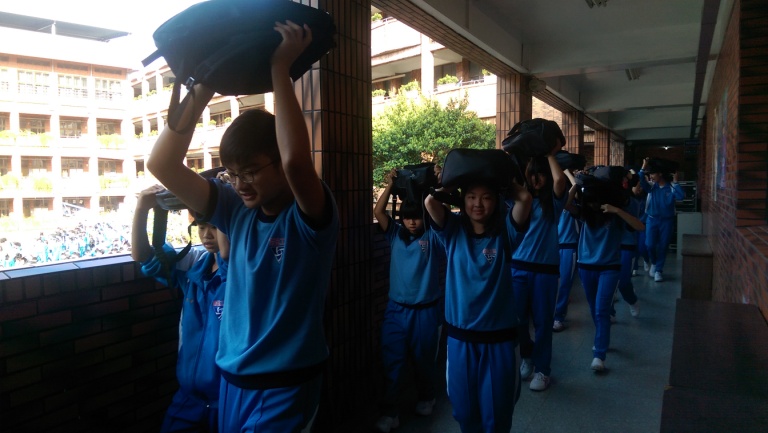 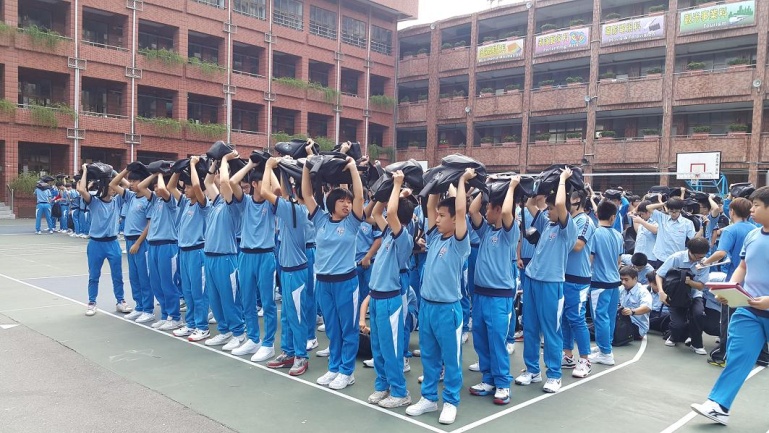 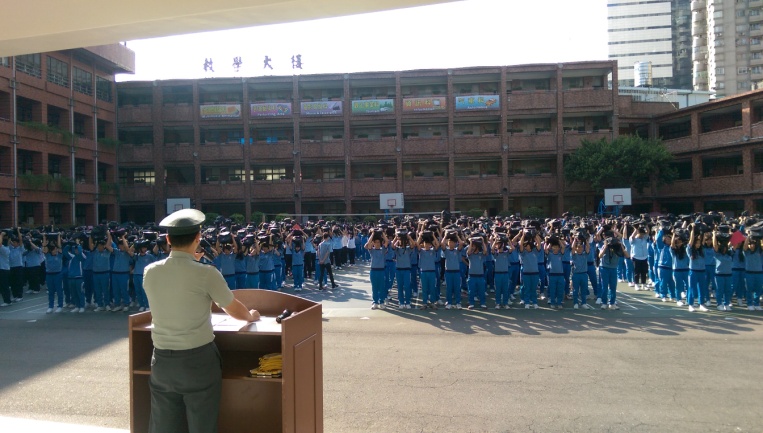 地點：走廊時間：104.09.21說明：(人員疏散)地點：操場時間：104.09.21說明：(人員疏散)地點：操場時間：104.9.21說明：(防災動作加強演練)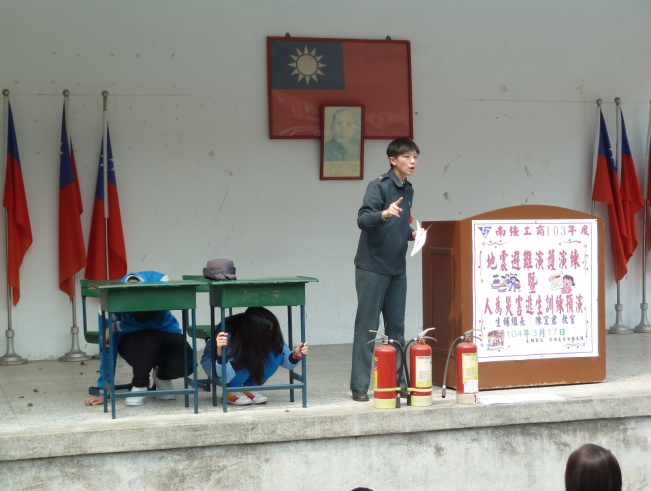 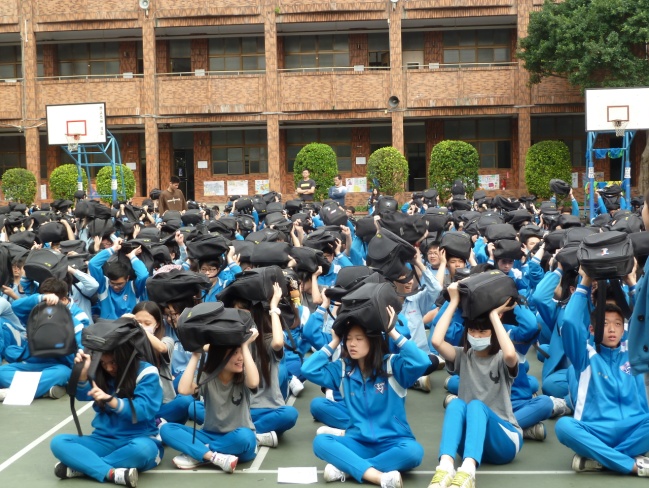 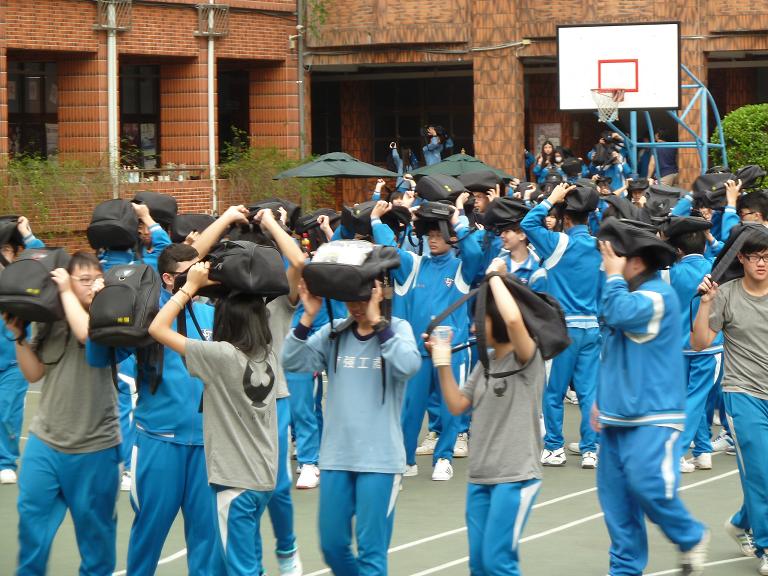 地點：104.03.17時間：08:00說明：(示範演練)地點：104.03.17時間：08:00說明：(清點人數) 地點：104.03.18時間：08:00說明：(人員疏散)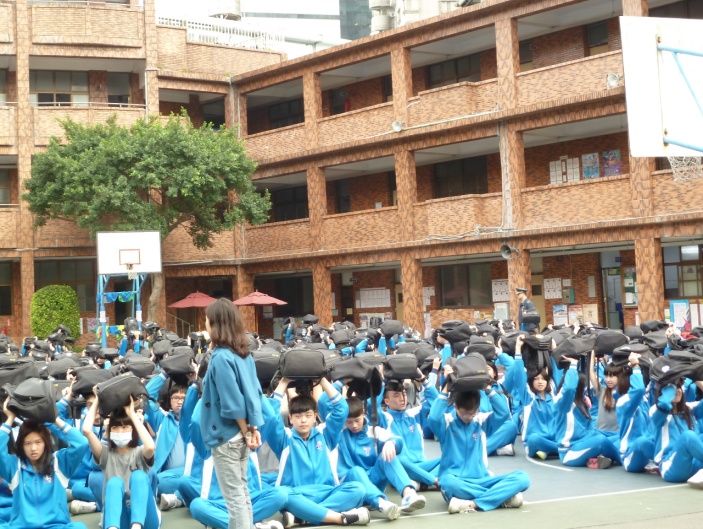 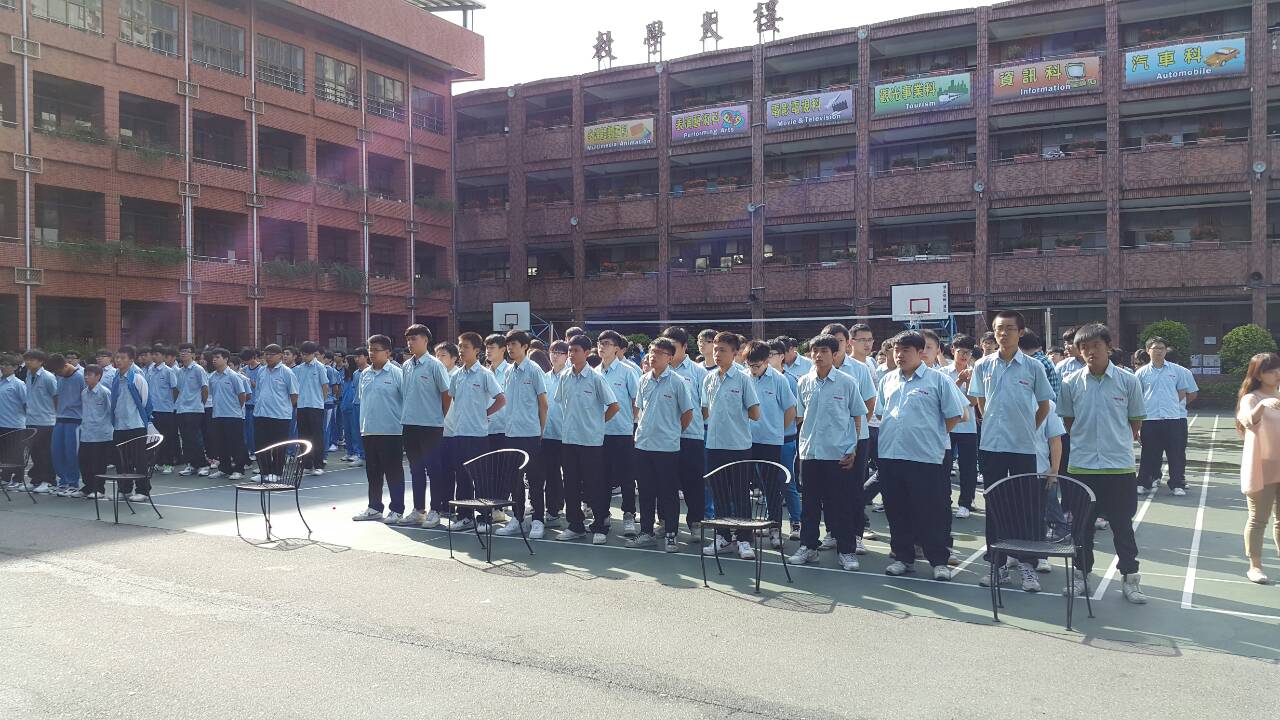 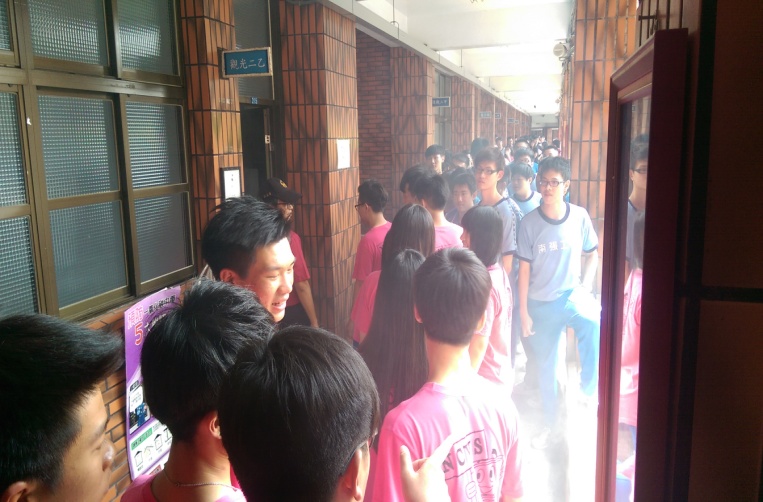 地點：104.03.17時間：08:00說明：(清點人數)地點：104.06.10時間：13:00說明：(防災觀念宣導)地點：104.06.10時間：13:00說明：(濃煙室體驗)